ИНСТИТУТ РАЗВИТИЯ ОБРАЗОВАНИЯ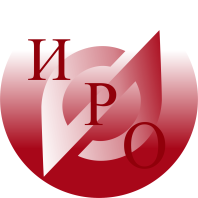 ГОСУДАРСТВЕННОЕ ОБРАЗОВАТЕЛЬНОЕ АВТОНОМНОЕ УЧРЕЖДЕНИЕ ЯРОСЛАВСКОЙ ОБЛАСТИПрограмма вебинараТема: «Профилактика курительных смесей в ОУ и участие в социально-психологическом тестировании и профилактических медицинских осмотрах с целью раннего выявления лиц, употребляющих наркотические средства и ПАВ»..8 апреля 2015 г. в 16 час. 30 мин. ауд.417Организаторы: Жаворонкова Л.В., заместитель начальника отдела общего и дополнительного образования ДО ЯО,  Рощина Г.О., заведующий кафедрой сохранения и укрепления здоровья ГО АУ ЯО ИРО, к.п.н.ВыступающийДолжностьТема выступленияРощина Г.О.Зав.каф.укрепления и сохранения здоровья УОП ГОАУ ЯО ИРОЦелевая установкаФролова Н.Е.ЯОКНБ специалист по методической работе«Профилактика курительных смесей в ОУ»Жаворонкова Л.Взаместитель начальника отдела общего и дополнительного образования ДО ЯО«Социально-психологическое тестирование и профилактические медицинские осмотры с целью раннего выявления лиц, употребляющих наркотические средства и ПАВ, в образовательных организациях области для специалистов муниципальных органов управления образования.